.Intro: 16 counts. Weight on right foot.( 1-8 ) KICK L FWD, FLICK L, TURN 1/4 R, SHUFFLE, ROCKING CHAIR( 9-16 ) KICK BALL CROSS x 2 , 1/4 MONTEREY R( 17-24 ) CROSS ROCK, CHASSE, CROSS ROCK, CHASSE 1/4 TURN L( 25-32 ) STEP R, PIVOT 1/2 L, KICK BALL STEP, SKATE x 2, SHUFFLE( 33-40 ) ROCK L FWD, SHUFLLE 1/2 L, ROCK R FWD , SHUFFLE 1/2 RSTART AGAINENDING : wall 9 ( last wall ) starts facing 12.00.Dance 36 counts ( facing 3.00 )Step R fwd ( 37 ) turn 1/4 L ( 38 )Cross R over L ( 39 ) hold ( 40 )Facing 12.00 again.Contact: piarossen@jubiimail.dkSammys Romance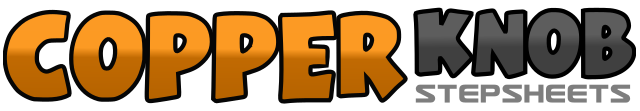 .......Count:40Wall:4Level:High Beginner.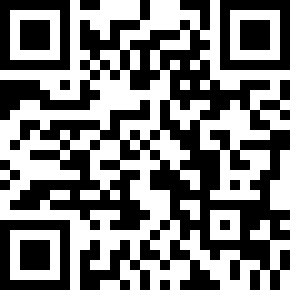 Choreographer:Pia Rossen (DK) - July 2017Pia Rossen (DK) - July 2017Pia Rossen (DK) - July 2017Pia Rossen (DK) - July 2017Pia Rossen (DK) - July 2017.Music:Third Rate Romance - Sammy KershawThird Rate Romance - Sammy KershawThird Rate Romance - Sammy KershawThird Rate Romance - Sammy KershawThird Rate Romance - Sammy Kershaw........1-2kick L fwd, flick L back turning 1/4 R on ball of R foot3&4step L fwd, step R next to L,step L fwd5-6rock fwd on R, recover on L7-8rock back on R, recover on L1&2kick R fwd, step R next to L, cross L over R3&4kick R fwd, step R next to L, cross L over R5-6point R to R side, turn 1/4 R on ball of L, step R next to L7-8point L to L side, step L next to R1-2cross R over L, recover on L3 & 4step R to R side, step L next to R, step R to R side5-6cross L over R, recover on R7 & 8step L to L side, step R next to L, turn 1/4 L stepping L fwd1-2step R fwd, turn 1/2 L, weight on L3 & 4kick R fwd, step R next to L, step L fwd5-6skate R fwd, skate L fwd7 & 8step R fwd , step L next to R, step R fwd1-2rock fwd on L, recover on R3& 4turn 1/4 L stepping L to L side, step R next to L, turn 1/4 L stepping L fwd5-6rock fwd on R, recover on L7 & 8turn 1/4 R stepping R to R side, step L next to R, turn 1/4 stepping R fwd